            COURT ETIQUETTE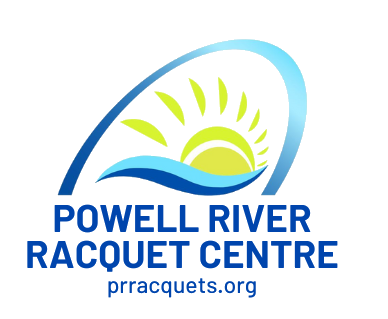 All racquet sports are at their heart a social game, a game involving simple politeness and consideration. The PR Racquet Centre is a unique space due to the fact that we share court space between 3 very different racquet sports. Please read and follow the following guidelines, so that we can all share this space in a peaceful and respectful manner.For your safety and out of respect for player concentration, please wait until the point in play is completed before moving past any court. Walk at the back of the court (utilize the north or south end of court). Talk and sit quietly while you wait for your court.Any member can use an empty court until the member who booked it arrives to play. Make sure the court you are using is available to the next set of players at the start time of their booking. Take all food product waste home.Garbage is removed by volunteers. Please take your biodegradable food waste home with you and keep all other garbage left at the centre to a minimum.Always check that both doors are closed and locked upon your exit.Help us save on energy costs. Always check and turn off all lights if you are the last person to leave the centre. Use clean non-marking indoor court shoes only.  Return all borrowed equipment to the equipment room at end of playThe tennis net on Court 1 to be adjusted for PB, only if 3 courts are needed The tennis net on Court 2/3 is not to be touched – it stays at tennis height.Move Pickleball nets to safe storage alongside the east wall at end of play.